«О присвоении  почтового адреса»      В целях упорядочения нумерации жилых домов, квартир и других объектов недвижимости на территории сельского поселения Арслановский сельсовет муниципального района Буздякский район Республики Башкортостан,ПОСТАНОВЛЯЮ:1.Присвоить жилому дому, расположенному на земельном участке с кадастровым номером 02:16:110201:0142, общей площадью                     3404 кв.м. следующий почтовый адрес: Республика Башкортостан, Буздякский район, с.Старые Богады, ул.Казанская, д.23.2. Контроль за исполнением настоящего постановления оставляю за собой.Основание: муниципальный адресный реестр 	Глава СП Арслановский  сельсовет:                                        И.Н.Зиннатуллина           «Об организации и проведении месячника гражданской обороны»      В  соответствии с пунктом 7 и 21 части 1 статьи 15 Федерального закона от 6 октября 2003 года № 131-ФЗ «Об общих принципах организации местного самоуправления в Российской Федерации», распоряжением Правительства Республики Башкортостан от 19 сентября 2018 года № 882-р и «Планом основных мероприятий муниципального района Буздякский район Республики Башкортостан в области гражданской обороны, предупреждения и ликвидации чрезвычайных ситуаций, обеспечения пожарной безопасности и безопасности людей на водных объектах на 2018 год», а также в целях повышения готовности к защите населения и территорий  сельского поселения от чрезвычайных ситуаций мирного и военного времени, ПОСТАНОВЛЯЮ:  Провести с 1 по 31 октября 2018 года в  СП Арслановский сельсовет МР Буздякский район РБ месячник гражданской обороны.Утвердить прилагаемый план проведения месячника гражданской обороны в сельском поселении Арсланоский сельсовет.Контроль над выполнением настоящего постановления оставляю за собой.Настоящее постановление вступает в силу с момента его подписания.Глава СП Арслановскийсельсовет МР Буздякский р-н РБ                                   И.Н.ЗиннатуллинаУтверждено постановлением главы                                                                                                            СП Арслановский сельсовет МР                                                                                          Буздякский район РБ                                                                                                      «02» октября 2018 года № 48 ПЛАНпроведения месячника гражданской обороны в сельском поселении Арслановский сельсовет муниципального района Буздякский район Республики БашкортостанУправляющий делами СП Арслановский сельсовет:                                                     В.С.Салимгареева             КАРАР                                                                               ПОСТАНОВЛЕНИЕ             «03   »  октябрь  2018 й.                  № 49                                    « 03» октября  2018 г.О переводе с  баланса  в казну сельского поселения Арслановский сельсовет муниципального района Буздякский район Республики Башкортостан      Руководствуясь ст.51 Федерального закона № 131 -ФЗ  от 06.10.2003 г «Об общих принципах организации местного самоуправления в Российской Федерации», ст.215, ч.1 ст. 218 Гражданского кодекса РФ, Положением о казне сельского поселения Арслановский сельсовет муниципального района Буздякский район Республики Башкортостан, утвержденный решением Совета сельского поселения Арслановский сельсовет муниципального района Буздякский район  Республики Башкортостан  от 27 августа  № 4, Администрация сельского поселения Арслановский сельсовет муниципального района Буздякский район Республики Башкортостан  ПОСТАНОВЛЯЕТ:1.Включить в казну сельского поселения Арслановский сельсовет муниципального района Буздякский район Республики Башкортостан   имущество:-    Пожарный колокол, в количестве 4 штук, с балансовой стоимостью 15 000,00 рублей     (пятнадцать тысяч  рублей 00 копейки) и остаточной стоимостью 0 рублей  по состоянию на 01 октября  2018 года. 2.   Имущество, указанное в п.1 настоящего постановления, включить в состав      казны сельского поселения Арслановский сельсовет муниципального района Буздякский район Республики Башкортостан. 3. Комитету по управлению собственностью Министерства земельных и имущественных отношений Республики Башкортостан по Буздякскому району внести в установленном порядке соответствующие изменения в реестр имущества сельского поселения Арслановский сельсовет.  4.Контроль над исполнением настоящего постановления возложить на главу сельского поселения Арслановский сельсовет  муниципального района Буздякский район Республики Башкортостан.Глава СП Арслановский сельсовет:                              И.Н.Зиннатуллина                                                        Башкортостан РеспубликаhыБүздəк районымуниципаль районынынАрыслан ауыл советыауыл биләмәһехакимияте452722, Иске Богазы ауылыҮҙәк урамы, 53/4Тел2-91-83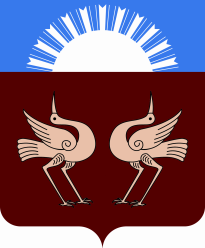 Республика БашкортостанАдминистрациясельского поселенияАрслановский сельсоветмуниципального районаБуздякский район452722, с. Старые БогадыУл.Центральная, 53/4Тел. 2 -91-83 К А Р А Р«02» октябрь 2018 й.         № 47    П О С Т А Н О В Л Е Н И Е         «02»  октября   2018 г.Башкортостан РеспубликаhыБүздəк районымуниципаль районынынАрыслан ауыл советыауыл биләмәһехакимияте452722, Иске Богазы ауылыҮҙәк урамы, 53/4Тел2-91-83Республика БашкортостанАдминистрациясельского поселенияАрслановский сельсоветмуниципального районаБуздякский район452722, с. Старые БогадыУл.Центральная, 53/4Тел. 2 -91-83 К А Р А Р«02» октябрь 2018 й.         № 48    П О С Т А Н О В Л Е Н И Е         «02»  октября   2018 г.№ п/пНаименование мероприятияСрок исполненияИсполнители 1Разработка и утверждение постановления, плана проведения месячника гражданской обороны и представление их копий главному специалисту по ГО и ЧС Администрации02.10.2018Управляющий делами СП2Участие во Всероссийской штабной тренировке гражданской обороне на тему: «Организация выполнения мероприятий по гражданской обороне и при возникновении крупномасштабных чрезвычайных ситуаций»1-3 октября              2018 годаАдминистрация СП3Проведение дня знаний по гражданской обороне4 октября 2018 годаМОБУ СОШ с.Старые Богады4Обновление уголков и стендов  гражданской обороны. В течение месяцаАдминистрация СП5Наличие и правильность хранения средств индивидуальной защиты, проведение занятий по умению пользоваться ими.В течение месяцаАдминистрация СП 6Проведение учений и тренировок по гражданской обороне, в том числе по эвакуации людей при чрезвычайных ситуациях и пожарах на объектах с массовым пребыванием людей.В течение месяцаРуководители учреждений, организаций, 7Проведение в общеобразовательных учреждениях викторины, конкурсы, соревнования по программе              « Основы безопасности жизнедеятельности»В течение месяцаМОБУ СОШ с.Старые Богады8Информирование населения о порядке действий при возникновении чрезвычайных ситуаций в местах массового пребывания людейВ течение месяцаАдминистрация СП9Проведение проверок систем оповещения населения об угрозе возникновения или возникновении чрезвычайных ситуацийВ течение месяцаАдминистрация СП10Представление отчетных материалов главному специалисту по гражданской обороне и чрезвычайным ситуациям Администрации муниципального района Буздякский райондо 29 октября 2018 годаУправляющий делами СПБашкортостан РеспубликаhыБүздəк районымуниципаль районынынАрыслан ауыл советыауыл биләмәһехакимияте452722, Иске Богазы ауылыҮҙәк урамы, 53/4Тел2-91-83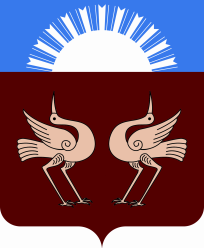 Республика БашкортостанАдминистрациясельского поселенияАрслановский сельсоветмуниципального районаБуздякский район452722, с. Старые БогадыУл. Центральная, 53/4Тел. 2 -91-83